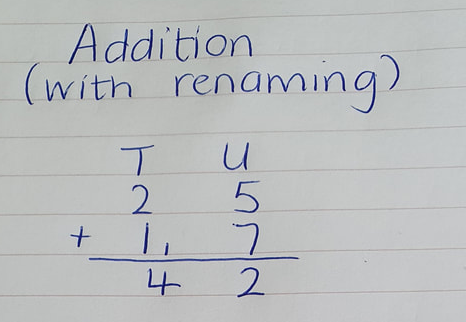 Start with the units, 5+7=12. We know that 12 is 1 ten and 2 units.Carry the ‘ten’ part of 12 up to the ‘tens’ column. Write this ten on the line. Look at my picture to help you.Add the tens together. Make sure you add in the ten you carried up too! 